Observação: as informações em vermelho são apenas para orientação na formatação dos textos.Título da entrevista(fonte Times New Roman, centralizado, negrito, tamanho da fonte 12, espaçamento 1,5)Nome e Sobrenome da pessoa entrevistada (fonte Times New Roman, centralizado, negrito, tamanho da fonte 12, espaçamento 1,5)Entrevistador/aNome completo do(a) entrevistador/aNome completo do(a) segundo(a) autor(a) do texto (alinhado à direita, negrito, tamanho da fonte 12, espaçamento simples)APRESENTAÇÃO (fonte Times New Roman, justificado, caixa alta, negrito, tamanho da fonte 12, espaçamento 1,5)A entrevista deve ser precedida de um texto introdutório que apresente a pessoa entrevistada e que justifique a relevância desta pessoa para o campo do conhecimento.(espaçamento simples, fonte Times New Roman, justificado, tamanho da fonte 12)Palavras-chave: Primeira palavra. Segunda palavra. Terceira palavra. (escrever de 3 a 5 palavras-chave, com a letra inicial maiúscula, separadas por ponto final, fonte Times New Roman, justificado, tamanho da fonte 12)ABSTRACT (fonte Times New Roman, justificado, caixa alta, negrito, tamanho da fonte 12, espaçamento 1,5)Traduzir a mesma apresentação para a língua espanhola, inglesa ou línguas indígenas. (espaçamento simples, fonte Times New Roman, justificado, tamanho da fonte 12)Keywords: Primeira palavra em língua estrangeira. Segunda palavra em língua estrangeira. Terceira palavra em língua estrangeira. (escrever de 3 a 5 palavras-chave na língua escolhida, com a letra inicial maiúscula, separadas por ponto final na última; espaçamento simples, fonte Times New Roman, justificado, tamanho da fonte 12)1 ENTREVISTA (fonte Times New Roman, alinhado à esquerda, caixa alta, negrito, tamanho da fonte 12, espaçamento 1,5)Como devem ser formatadas as perguntas? (fonte Times New Roman, alinhado à esquerda, negrito, itálico, tamanho da fonte 12, espaçamento 1,5)Respostas (fonte Times New Roman, justificado, normal, tamanho da fonte 12, espaçamento 1,5)Caso seja do interesse do entrevistador, pode ser disponibilizado fotos da entrevista ou mesmo de ações das quais o entrevistador faz referência ou atua. Neste caso, as fotos devem seguir a seguinte formatação.Figura 1 – Capa da primeira edição da Revista Ideias. (fonte Times New Roman, tamanho 10, centralizado, espaçamento simples)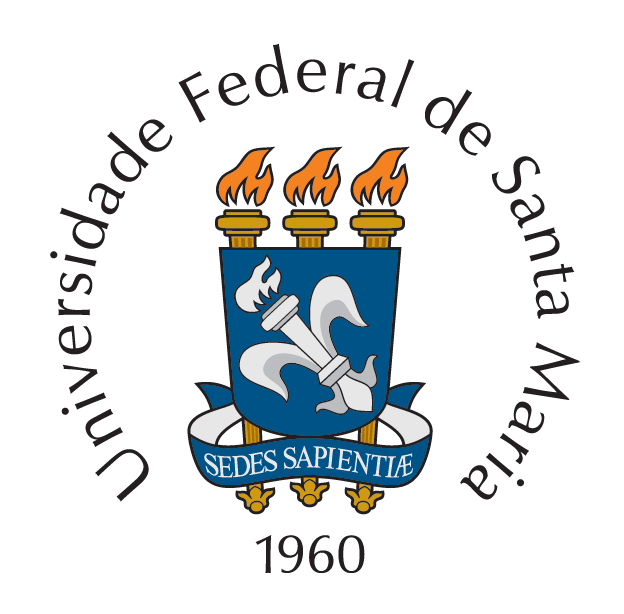 Fonte: Fonte da Figura. (fonte Times New Roman, tamanho 10, centralizado, espaçamento simples)REFERÊNCIAS (fonte Times New Roman, tamanho 12, centralizado, caixa alta, negrito e espaçamento 1,5)ÚLTIMO SOBRENOME, N. Título do livro. 2. ed. Trad. Nome Completo. Estado: Editora, ano. (fonte Times New Roman, tamanho 12, alinhado à esquerda, espaçamento 1,0; mais um espaço simples entre referências)ÚLTIMO SOBRENOME, L.; ÚLTIMO SOBRENOME, N.; ÚLTIMO SOBRENOME, P.Título. 13. ed. Local: Editora, ano. (até 3 autores)ÚLTIMO SOBRENOME, V. et al. Título: subtítulo. Local: Editora, ano. (mais de três autores)ÚLTIMO SOBRENOME, A. (org.). Título: subtítulo. Tradução de Nome Completo. [S.l.: s.n.] (Caso não contenha local e editora na obra referenciada), ano. (obra completa com diferentes autores, mas um organizador ou uma organizadora)BRASIL. Ministério da Educação. Título. Brasília, DF, ano. (entidade como autoria)ÚLTIMO SOBRENOME, F. Título da parte. In: ÚLTIMO SOBRENOME, F. (mesmo que o autor da parte seja igual ao da publicação no todo). Título da publicação. Local: Editora, ano. p. 3-9. (parte de uma obra)ÚLTIMO SOBRENOME, Q. Título do artigo: subtítulo. Título da Revista, local, v. n. ano.p. 3-9. Disponível em: http://www.ufsm.br. Acesso em: 3 jan. 2020. (artigo publicado em revista)ÚLTIMO SOBRENOME, Q. Título do artigo: subtítulo. In: NOME COMPLETO DO EVENTO, número do evento em algarismo arábico, ano, local do evento. Anais… cidade de publicação: editora, ano, p. 20-54. Disponível em: http://www.ufsm.br. Acesso em: 3 jan. 2020. (artigo publicado em evento)ÚLTIMO SOBRENOME, H. Título: subtítulo. Ano de apresentação. Número de páginas (130p.). (Categoria - monografia, dissertação de mestrado ou tese de doutorado). Instituição, Local, ano da defesa. Disponível em: http://www.ufsm.br. Acesso em: 3 jan. 2020.